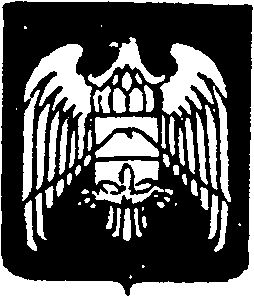 КЪЭБЭРДЕЙ-БАЛЪКЪЭР РЕСПУБЛИКЭМ ЩЫЩ УРВАН РАЙОНЫМ                                ЩЫПIЭСАМОУПРАВЛЕНЭМКIЭ И МЭРЗЭХЪУ КЪУАЖЭ СОВЕТ                                                                             КЪАБАРТЫ-МАЛКЪАР РЕСПУБЛИКАНЫ АРУАН РАЙОНУНУ                                                                                                ЖЕР-ЖЕРЛИ САМОУПРАВЛЕНИЯСЫ МОРЗОХ СОВЕТИ                                                                                                        СОВЕТ МЕСТНОГО САМОУПРАВЛЕНИЯ C.П. МОРЗОХ                                                                                      УРВАНСКОГО МУНИЦИПАЛЬНОГО РАЙОНА                                                                                                                         КАБАРДИНО-БАЛКАРСКОЙ РЕСПУБЛИКИ«15» ноября 2019 г.                                                                                                   с.п. МорзохРЕШЕНИЕ № 133- сессии Совета местного самоуправления с.п. МорзохУрванского муниципального района КБР(шестого созыва)О назначении публичных слушаний по проекту решения Совета местного самоуправления «О внесении изменений в местные нормативы градостроительного проектирования                         сельского поселения Морзох Урванского муниципального района»   В соответствии с пунктом 2 части 3 статьи 28 Федерального закона от 06.10.2003г. №131-ФЗ "Об общих принципах  организации местного самоуправления  в Российской Федерации", руководствуясь Уставом сельского поселения Морзох, Совет местного самоуправления сельского поселения Морзох Урванского муниципального района КБР РЕШАЕТ:   1. Назначить и провести публичные слушания по проекту решения Совета местного самоуправления «О внесении изменений в местные нормативы градостроительного проектирования сельского поселения Морзох Урванского муниципального района КБР» 28 декабря 2019г. в 10.30 часов в зале заседаний администрации с.п.Морзох Урванского муниципального района КБР. (приложение №1).   2. Определить порядок ознакомления с материалами по проекту решения:	место: администрация с.п.Морзох Урванского муниципального района КБР, Урванский район, с.п. Морзох, ул. Комсомольская, № 1.	время: с 10-00 час. до 17-00 часов (время московское), перерыв на обед с 13-00 час. до 14-00 час.	официальный сайт администрации с.п.Морзох.	3. Назначить ответственным за регистрацию вопросов и предложений по проекту решения Барагунову М.Х. – специалиста местной администрации с.п. Морзох.	4. Установить, что предложения и замечания по проекту принимаются в письменной форме в срок до 22 декабря 2019 года по адресу: КБР, Урванский район, с.п. Морзох,                                 ул. Комсомольская, № 1.	5. Создать комиссию по проведению публичных слушаний в составе:Емзагов М.Х. - Глава с.п. Морзох - Председатель комиссии;Барагунова М.Х. – специалист местной администрации с.п. Морзох – секретарь комиссии;Члены комиссии:Балкаров В.М. - депутат совета местного самоуправления Гукежев И.А.. - депутат совета местного самоуправления 	6. Ведущему специалисту администрации Альборову Х.Х.:	- разместить настоящее решение и проект решения Совета местного самоуправления «О внесении изменений в местные нормативы градостроительного проектирования сельского поселения Морзох Урванского муниципального района КБР» на официальном сайте администрации с.п. Морзох;	Обнародовать настоящее решение  проект решения Совета местного самоуправления «О внесении изменений в местные нормативы градостроительного проектирования сельского поселения Морзох Урванского муниципального района КБР» в общественных местах в соответствии с Уставом с.п. Морзох.	7. Контроль за исполнением настоящего решения оставляю за собой.Председатель Совета МС сельского поселения Морзох                                                                             М.Х. Емзагов	заключениеоб обнародовании муниципального правового акта1. Решение от 15.11.2019 г 33- сессии Совета местного самоуправления с.п. Морзох Урванского муниципального района Кабардино- Балкарской Республики (шестого созыва) №1 О назначении публичных слушаний по проекту решения Совета местного самоуправления «О внесении изменений в местные нормативы градостроительного проектирования                         сельского поселения Морзох Урванского муниципального района»;	Период обнародования: с 15.11.2019 г. по 15.12.2019 г.Проект решенияСовета местного самоуправленияс.п. Морзох №___ «___»___________20__г.О внесении изменений и дополнений в местные нормативы градостроительного проектирования сельского поселения Морзох Урванского муниципального района КБРВ соответствии с Градостроительным кодексом Российской Федерации, Федеральным законом от 6 октября 2003 года № 131-ФЗ «Об общих принципах организации местного самоуправления в Российской Федерации», на основании Устава с.п. Морзох Урванского муниципального района КБР, Совет местного самоуправления с.п. Морзох: РЕШИЛ:Внести в Местные нормативы градостроительного проектирования сельского поселения Морзох Урванского муниципального района КБР, утвержденные решением Советом местного самоуправления с.п. Морзох 22-сессии от 20 декабря 2018 г. №1, следующие изменения и дополнения:Статья 2.5.5. До границы соседнего земельного участка расстояния по санитарно-бытовым и зооветеринарным требованиям должны быть не менее:         - в строке 2 таблицы «от усадебного, одно-двухквартирного и блокированного дома» столбец 2 цифры «3,0» изменить на цифры «1,0».        - дополнить абзацами следующего содержания:        «допускается размещение индивидуальных жилых домов по красной линии улиц в условиях сложившейся застройки.        Допускается сокращения расстояний от границ соседнего земельного участка до объекта строительства, при предоставлении нотариально заверенного согласия смежных землепользователей или совладельцев земельных участков».         2. Настоящее решение вступает в силу после официального обнародования, согласно действующему законодательству, и подлежит размещению на офицальном сайте местной администрации adm-morzoh.ru. в разделе НПА.         3. Контроль за исполнением настоящего решения оставляю за собой.ПредседательСовета МС с.п. Морзох                                                                    М.Х. Емзагов361320,Урванский р-н, с. Морзох, ул. Комсомольская,1    E-mail: adm_morzoh@mail.ru   тел. 8(86635)4-39-43№п/пФ И О руководителяадрес, название организации.Подпись, печать.1.М.Х. Емзаговс. Морзох, ул. Комсомольская, д. 1,         Администрация с.п. Морзох2.Н.Б. Дышековас. Морзох, ул. Комсомольская, д. 2в,Библиотека с.п. Морзох